Droid-551. Open .doc file2. Display contiguous text with text appropriately wrapped to fit screen width3. There is no need to scroll horizontally4. Display ALL text in the document.5. Text wrap does not break wordsOn June 22, 1941, Nazi Germany invaded the Soviet Union with the largest and most powerful invasion force in human history,[58] opening the largest theater of the Second World War. Although the German army had considerable success early on, they suffered defeats after reaching the outskirts of Moscow and were dealt their first major defeat at the Battle of Stalingrad in the winter of 1942–1943.[59] Soviet forces drove through Eastern Europe in 1944-45 and captured Berlin in May, 1945. In the conflict, Soviet military and civilian death toll were 10.6 million and 15.9 million respectively,[60] accounting for half of all World War II casualties. The Soviet economy and infrastructure suffered massive devastation[61] but the Soviet Union emerged as an acknowledged superpower. The Red Army occupied Eastern Europe after the war, including the eastern half of Germany; Stalin installed communist governments in these satellite states. Becoming the world's second nuclear weapons power, the USSR established the Warsaw Pact alliance and entered into a struggle for global dominance with the United States, which became known as the Cold War.Droid-621. The text is displayed in appropriate font. If specified font is not available on device, an appropriate equivalent/default font is used.Test font Calibri. Test font Calibri. Test font Calibri. Test font Calibri. Test font Calibri. Test font Arial. Test font Arial. Test font Arial. Test font Arial. Test font Arial. Test font Arial. Test font Times New Roman. Test font Times New Roman. Test font Times New Roman.Test font Sans Serif. Test font Sans Serif. Test font Sans Serif. Test font Sans Serif.Test font Courier. Test font Courier. Test font Courier.Droid-631. Document text is displayed with correct font sizefont size 12, font size 14, font size 16, font size 20, font size 262. Each character can have different font size121620253. Unsupported font size is rounded to the nearest supported font size10,5; 18,5; 26,5.Droid-64Document text is displayed with correct font color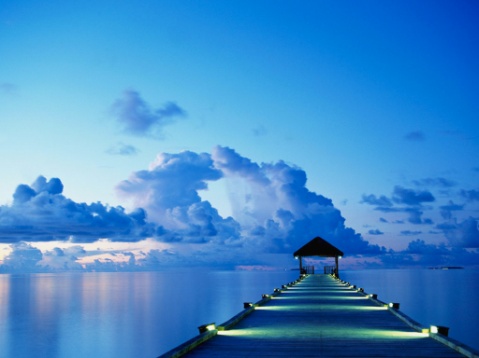 Font color - Dark red. Font color – Red. Font color – Orange. Font color – Yellow. Font color – Light green. Font color – Green. Font color  – Light blue. Font color – Blue. Font color – Dark blue. Font color – Purple. 2. Each character can have different font colorTest Font Color. Test Font Color. Test Font Color. Test Font Color. Test Font Color. Test Font Color. Test Font Color.Droid-651. Document contains text with different font styleTest font – Bold. Test font – Bold. Test font – Bold. Test font – Bold. Test font – Bold.Test font – Italic. Test font – Italic. Test font – Italic. Test font – Italic. Test font – Italic.Test font – Underline. Test font – Underline. Test font – Underline. Test font – Underline.2. Each character can have different font styleBIU, BIU, BIU, BIU, BIU, BIU, BIU.3. Text can have multiple font style like both bold and underlineBIU, BIU, BIU, BIU, BIU, BIU, BIU.sample text sample text sample text sample text sample text sample text sample text sample text sample text sample text sample text sample text sample text 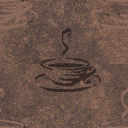 +79112004055email@domain.comhttp://www.name.ruSingle splitResultSourcePlural mergeSource 1Source 22D split & mergeSourceTo be vertical splitTo be horizontal splitResultPlural vertical 1ResultPlural horizontal 1Plural vertical 2Plural horizontal 2Plural vertical 1Plural vertical 1Plural vertical 1Plural vertical 1Plural horizontal 1Plural vertical 2Result 1Result 1Result 1Result 1Result 1Result 1Result 1Result 1Result 1Result 1Result 1Result 1Result 1Result 1Result 1Result 1Result 1Result 1Result 1Result 1Result 1Result 1Result 1Result 1Result 1Result 1Result 1Result 1Result 1Result 1Result 1Result 1Result 1Result 1Result 1Result 1Result 1Result 1Result 1Result 1Result 1Plural horizontal 2Result 1Result 1Result 1Result 1Result 1Result 1Result 1Result 1Result 1Result 1Result 1Result 1Result 1Result 1Result 1Result 1Result 1Result 1Result 1Result 1Result 1Result 1Result 1Result 1Result 1Result 1Result 1Result 1Result 1Result 1Result 1Result 1Result 1Result 1Result 1Result 1Result 1Result 1Result 1Result 1Result 1Result 1Result 1Result 1Result 1Result 1Result 1Result 1Result 1Result 1Result 1Result 1Result 1Result 1Result 1Result 1Result 1Result 1Result 1Result 1Result 1Result 1Result 1Result 1Result 1Result 1Result 1Result 1Result 1Result 1Result 1Result 1Result 1Result 1Result 1Result 1Result 1Result 1Result 1Result 1Result 1Result 1Result 1Result 1Result 1Result 1Result 1Result 1Result 1Result 1Result 1Result 1Result 1Result 1Result 1Result 1Result 1Result 1Result 1Result 1Result 1Result 1Result 1Result 1Result 1Result 1Result 1Result 1Result 1Result 1Result 1Result 1Result 1Result 1Result 1Result 1Result 1Result 1Result 1Result 1Result 1Result 1Result 1Result 1Result 1Result 1Result 1Result 1Result 1Result 1Result 1Result 1Result 1Result 1Result 1Result 1Result 1Result 1Result 1Result 1Result 1Result 1Result 1Result 1Result 1Result 1Result 1Result 1Result 1Result 1Result 1Result 1Result 1Result 1Result 1Result 1Result 1Result 1Result 1Result 1Result 1Result 1Result 1Result 1P.V.1P.V.2P.V.3P.V.4P.H.1P.H.2P.H.3P.H.4P.H.5P.H.6P.H.7P.H.8P.H.9P.V.5P.V.6Result 2P.V.7P.V.8Merge 1.1.1Merge 1.1.2Merge 1.1.3Merge 1.2.1Merge 1.2.2Merge 1.2.3Split 1x2Split2x2Split 3x3-1Split 3x3-2Split 3x3-3Merge 1.3.1Merge 1.3.2Merge 1.3.3Split3x2Split 4x2Split 3x3-4Merge 2.1.1Merge 2.1.2Merge 2.1.3Split 3x3-5Merge 2.2.1Merge 2.2.2Merge 2.2.3ResultMerge 2.3.1Merge 2.3.2Merge 2.3.3Result